Calculating the standard deviation using a Sharp EL-W531
Relevance to the syllabus:  Leaving Certificate  Ordinary LevelExample 1 :  Calculate the standard deviation of  the following data from census at school showing the heights of a sample of 10 students from 5th year. To enter  a data set: Number each row of data if this is not already done to make less likely to miss a row as data is input. (See red writing in table.)Press Mode button , then press 1 for STAT and 0 for SD.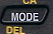  Enter the value for the first piece of data (165 in this case), press the Data button  .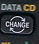 Repeat Step 3 for all the data items.To find the mean of a data setInput the data set as above.Press the RCL button  and press the Mean button .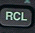 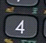  The number now displayed is the mean of the data set. It should be 162.625 for the above data set.To find the standard deviation of a data setInput the data set as above.Press the RCL button  and press the Mean button  .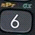 The number now displayed is the standard deviation of the data set. It should be 9.32 for the above data set.12345678910height/cm165165150171153171153153166179